Проект группе раннего возраста №2 «День Рождения Снеговика»Вид проекта: информационно-творческий, включает в себя творческую, познавательную и опытно - экспериментальную деятельности.Сроки реализации: краткосрочный с 15.01.2024 по 24.01.2024г.Участники проекта: воспитатели, воспитанники группы №2, родители.Актуальность проекта:Зима-какое сказочно-красивое время года! Везде лежит снег. Белый, пушистый. Теперь все вокруг похоже на белую сказку. Малыши с самого рождения являются первооткрывателя, для них все впервые и очень интересно. Пожалуй, снеговик является самым популярным зимним сказочным героем (конечно, после Деда Мороза и Снегурочки). В рамках  воспитательно-образовательного процесса в ДОУ с помощью снеговика можно  расширить, обогатить, систематизировать и творчески применить знания детей о зиме, снеге, зимних забавах.Цель проекта Обогатить знания детей о зимнем времени года, развивать познавательные и творческие способности детей.Задачи:«Речевое развитие»: 1)Активизировать словарь детей: снегопад, снежки, снежный ком, снежная баба, снежная фигура;2) Развивать умение составлять рассказ о снеговике;3) Развивать речь, память, мышление, любознательность, наблюдательность.«Познавательное развитие»:1) Познакомить детей со свойствами снега;2) Углубить и систематизировать знания о живой и неживой природе;3) Формировать представления об окружающем мире природы в зимнее время.«Художественно-эстетическое развитие»:1) Развивать творческую активность детей;2) Формировать умение создавать образ снеговика различными способами;3) Развитие мелкой моторики.«Социально-коммуникативное развитие»:1) Формировать эмоционально-ценностное отношение к окружающему миру;2) Развитие общения детей со сверстниками и взрослыми;3) формирование норм и ценностей , принятых в обществе.«Физическое развитие»:1) Укреплять здоровье детей.2) Прививать навыки здорового образа жизни.3) Развивать мелкую моторику.Ожидаемые результатыРазвитие творческих способностей дошкольников в ходе совместной практической деятельности детей с педагогом и родителями.Обогащение знаний о зиме, снеге, зимних забав.Формирование интереса у родителей к жизни ДОУ.Развитие памяти детей, посредством запоминания стихотворений о снеговике.Предварительная работаСоставление плана проекта;Подбор методической литературы по теме проекта;Подбор игр и презентаций по теме проекта;Подбор загадок о снеговиках;Подбор иллюстраций на тема «Зима».Продукты проектаПроведение мероприятия с родителями «День рождения снеговика»;Выставка работ из подручного  материала на тему «Снеговик и его друзья»;Выставка творческих работ «Снеговики»;Опытно - исследовательская деятельность со снегом.Этапы реализации проекта1.Подготовительный этап:Обозначить цель и задачи проекта;Беседы с детьми о выявлении знаний детей о снеге;Подбор художественной литературы;Рассматривание сюжетных игр на тему : «Зимние забавы»;Подобрать информационный материал по теме;Подбор дидактических и подвижных игр;Подобрать видео- и аудиоматериал, книги и иллюстрации, оборудование.2.Основной этап:Создать развивающую среду по теме проекта;Подобрать дидактические игры;Подобрать пальчиковые игры, упражнения для дыхательной гимнастики на зимнюю тему, игры на физическое развитие;Подготовка выставки поделок и рисунков.Формы работы:Художественно-эстетическое развитие:Рисование «Снеговик дружок»;Лепка «Мой снежный снеговик»;Конструирование:  «Забавные снеговики» (из втулок).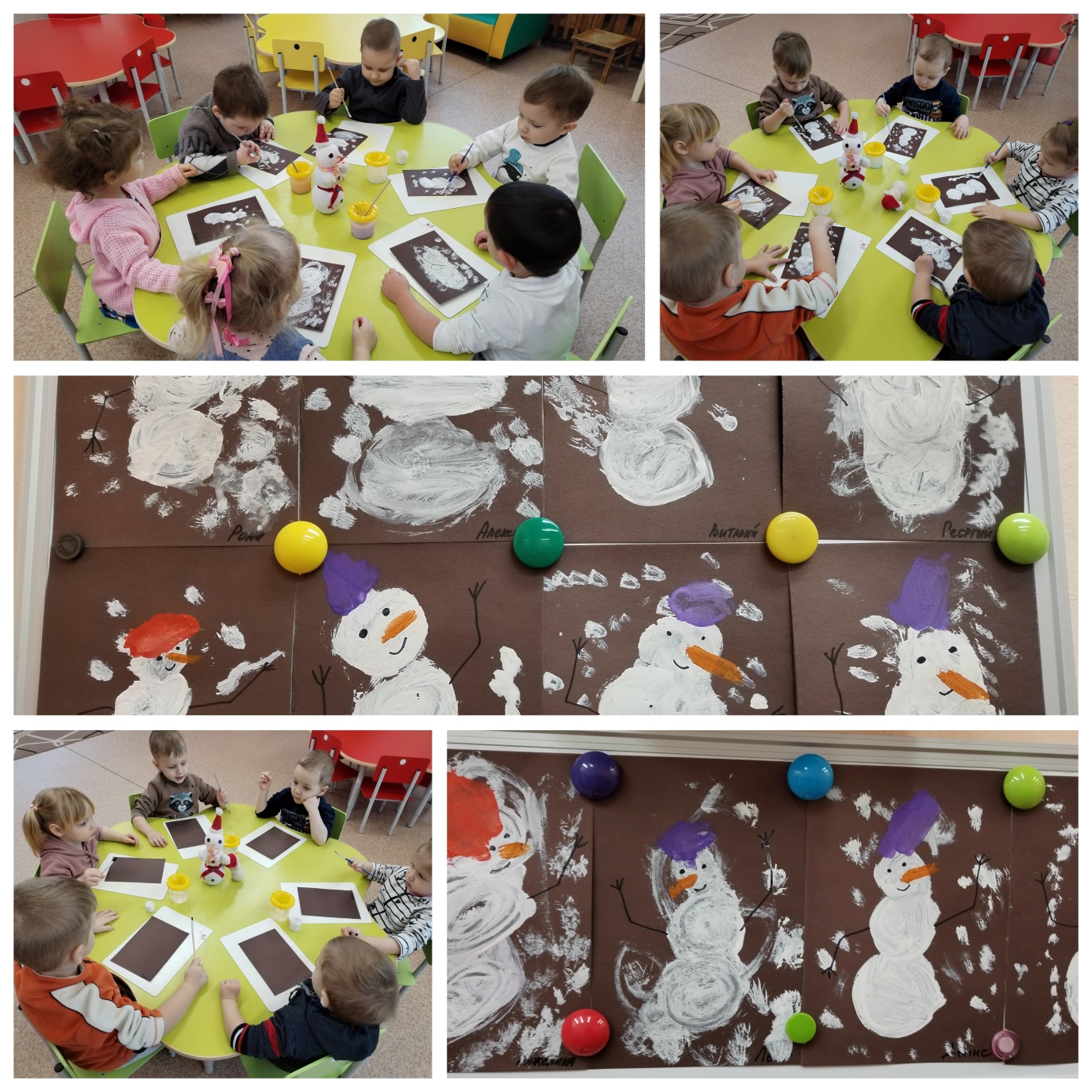 Социально-коммуникативное развитие Беседа «Кто такой снеговик»;Показ презентации «Снеговики»;Пальчиковые игры «Снежный ком»;Дидактическая игра «третий лишний»;Песня: «Снеговик» (Лепим мы снеговика сл.Юмовой, муз.Е. Леванович);Ситуативный разговор «Почему нельзя есть снег?»;НОД «Холодно птичкам»;Подвижная игра «Зимние забавы»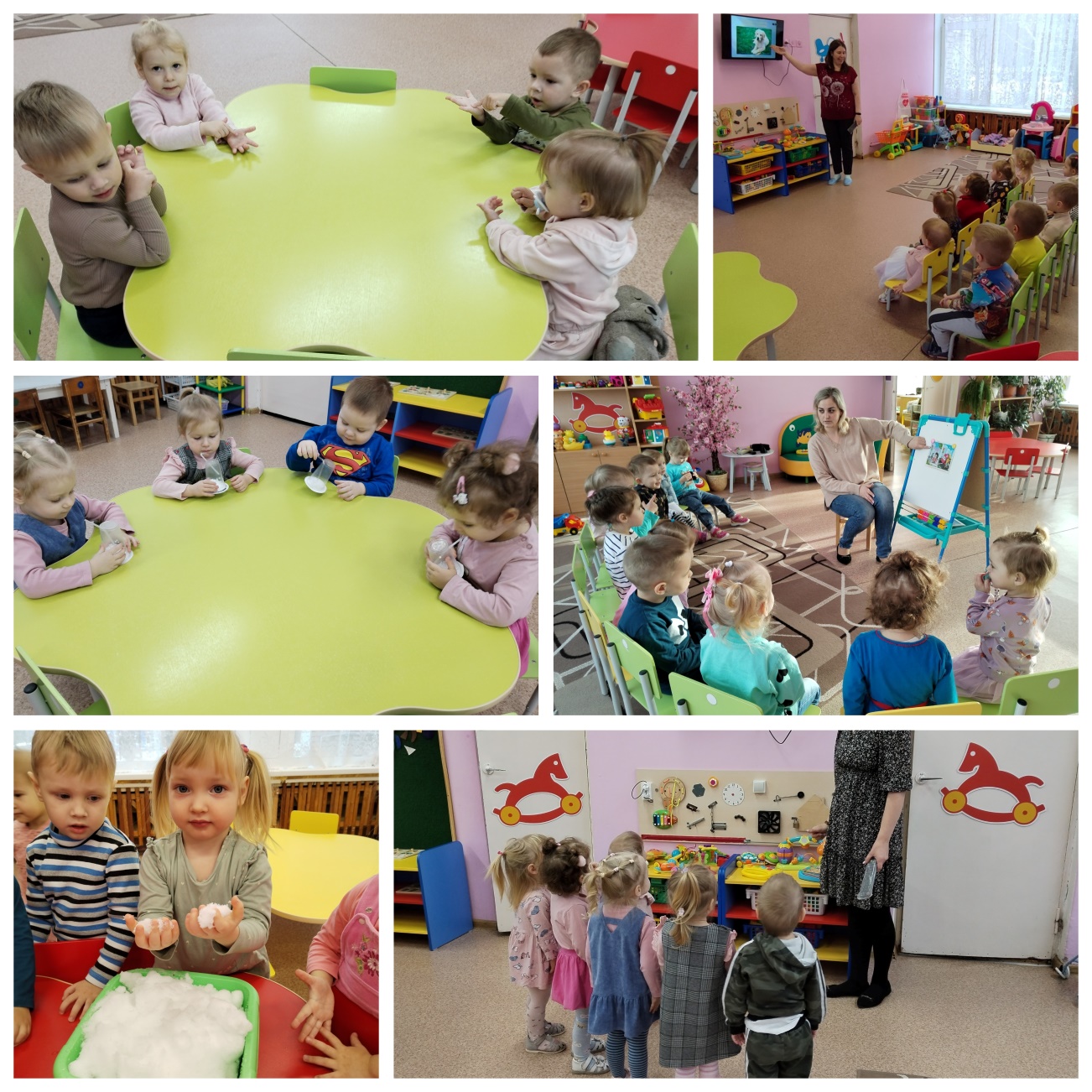 Познавательное развитие:Проведение экспериментальной деятельности «Снег и его свойства»;Подвижная игра «Снег кружится»;НОД «Много-мало»;Дидактическая игра «Подбери по цвету», «Пуговки снеговика»;Ситуативный разговор «Что нужно снеговику»;Пальчиковая игра «Раз, два, три»;Дыхательная гимнастика «Снежинки и ветер».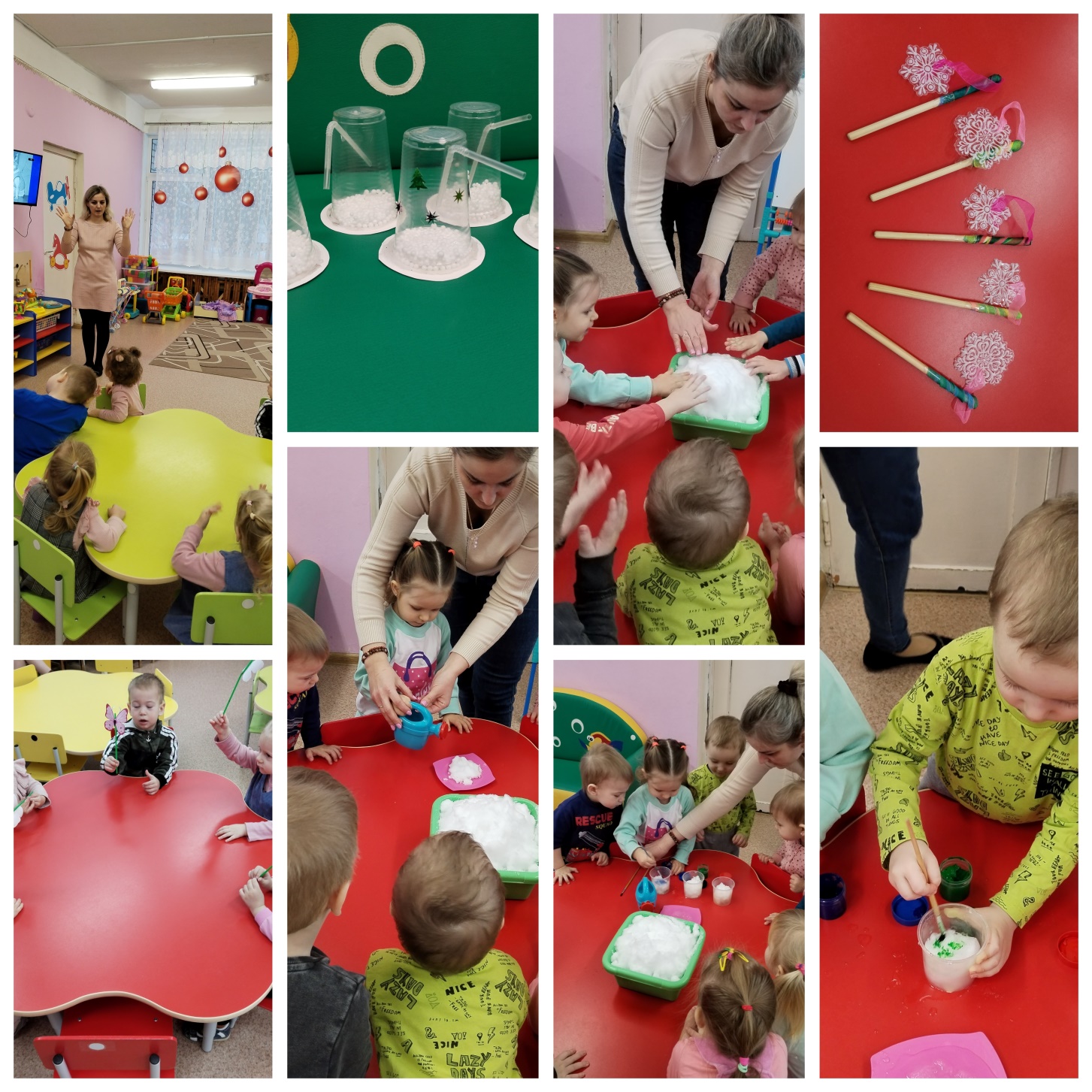 Речевое развитие:Чтение сказки «Снеговик»;Стихотворение  «Веселый снеговик» (заучивание);Просмотр сказки «Лисенок и снеговик»;Дыхательная гимнастика «Облочко»;Рассматривание картины «Зимние забавы».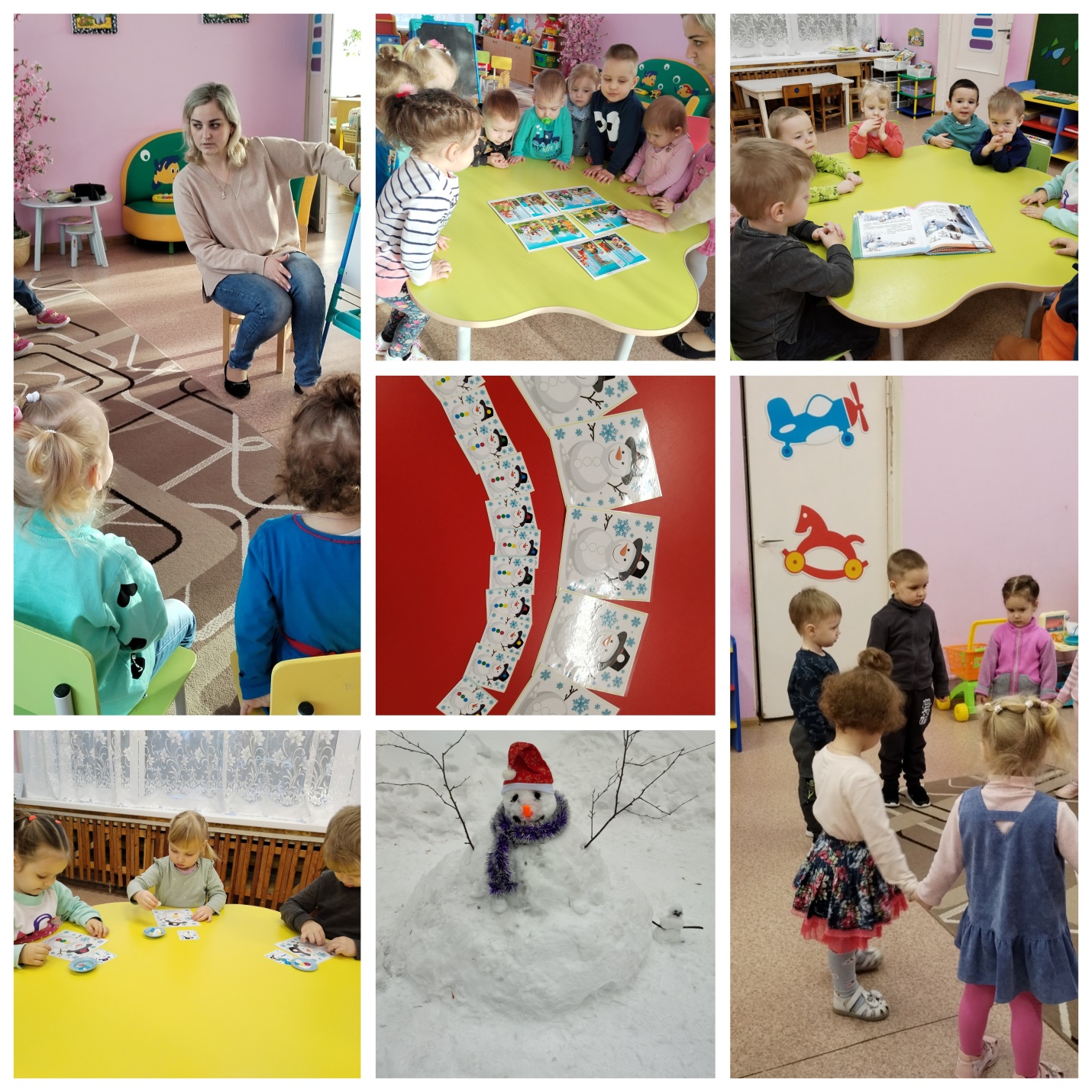 Физическое развитие:Проведение мероприятия «День рождения снеговика»;Подвижная игра « Брось  снежок»;Прослушивание детских песен о зиме;Ситуативный разговор « Зимой нужно одеться тепло»;Беседа «Почему снеговику нужен холод»;Гимнастика «Веселый карандаш»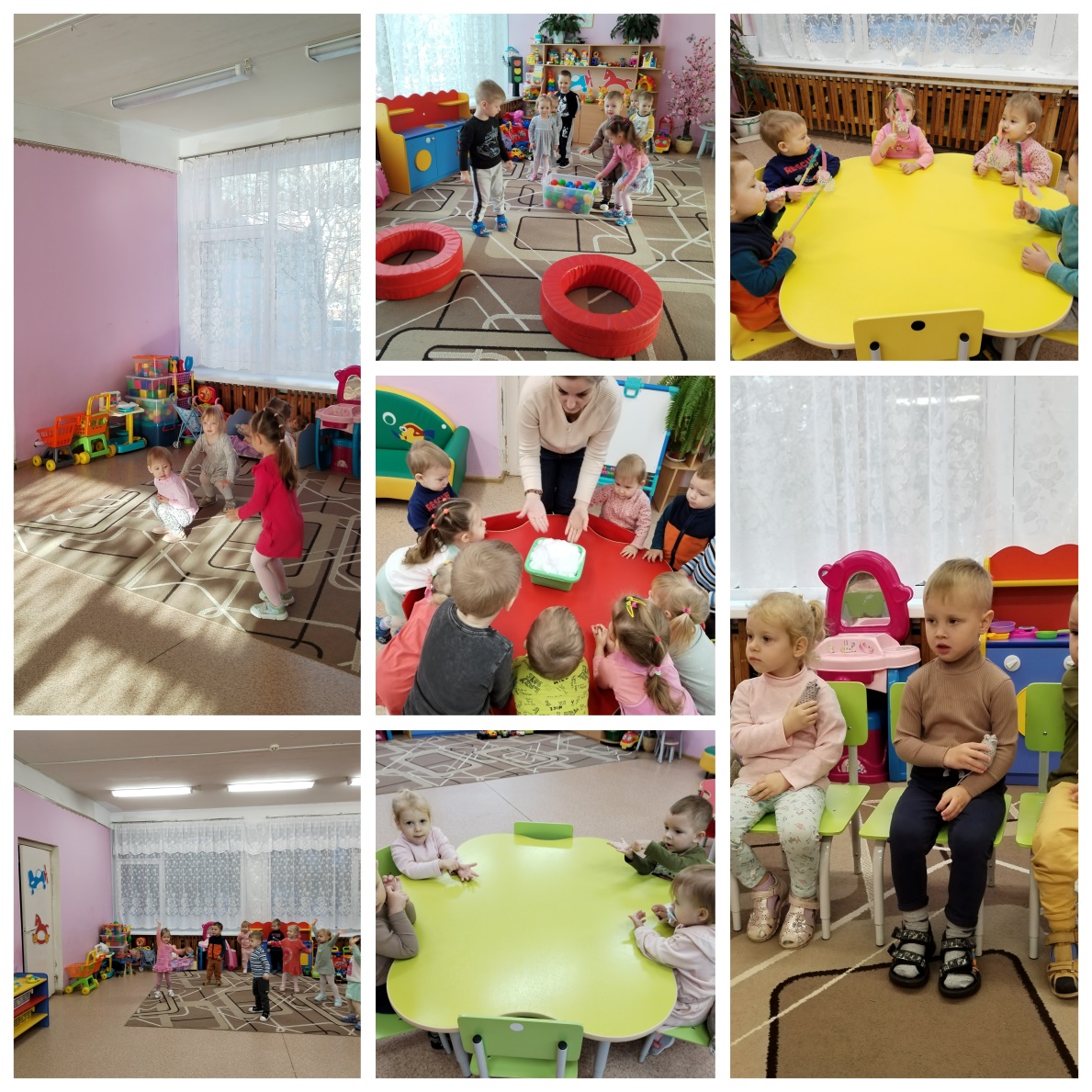 3. Заключительный этапВыставка детских поделок «Парад снеговиков»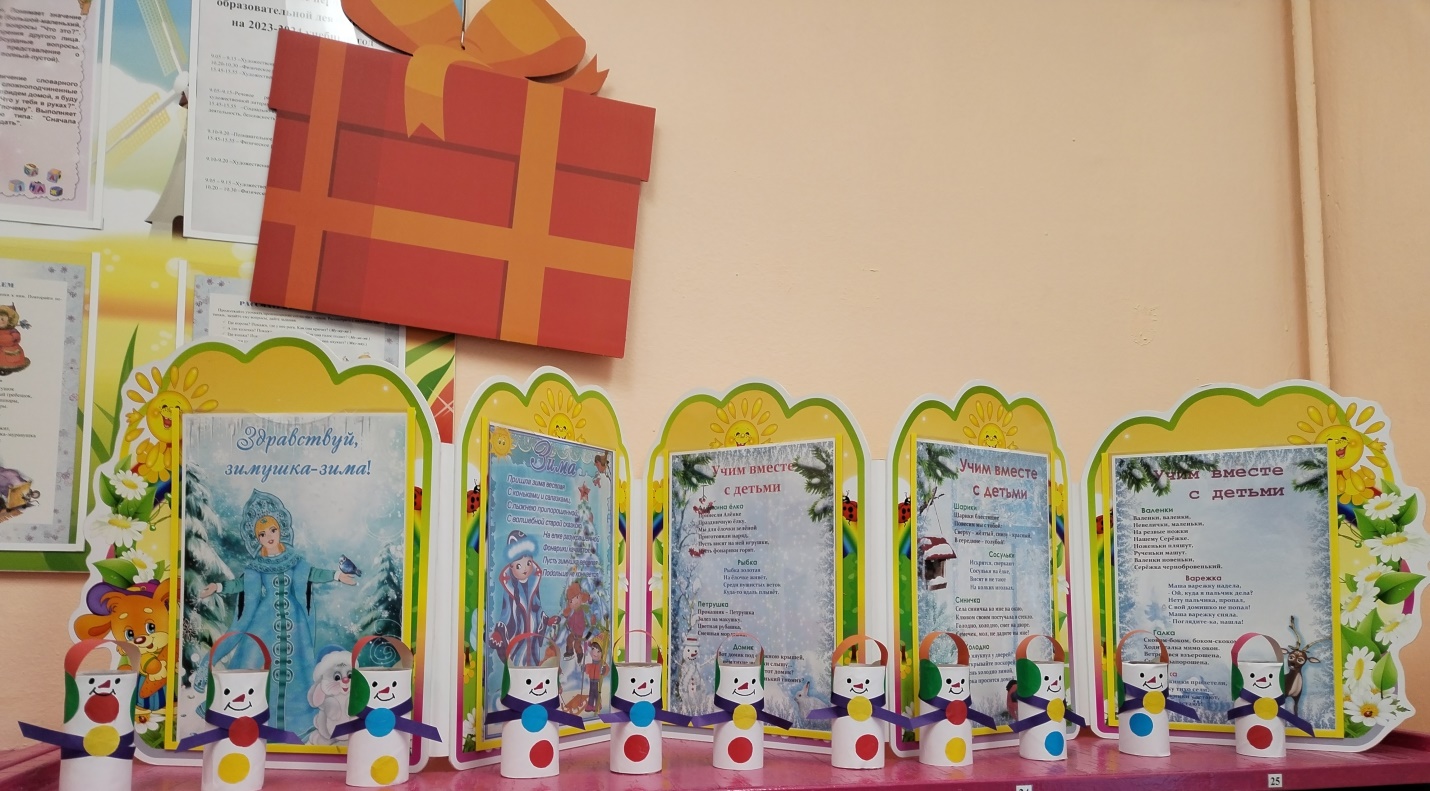 Проведение мероприятия «День рождения снеговика»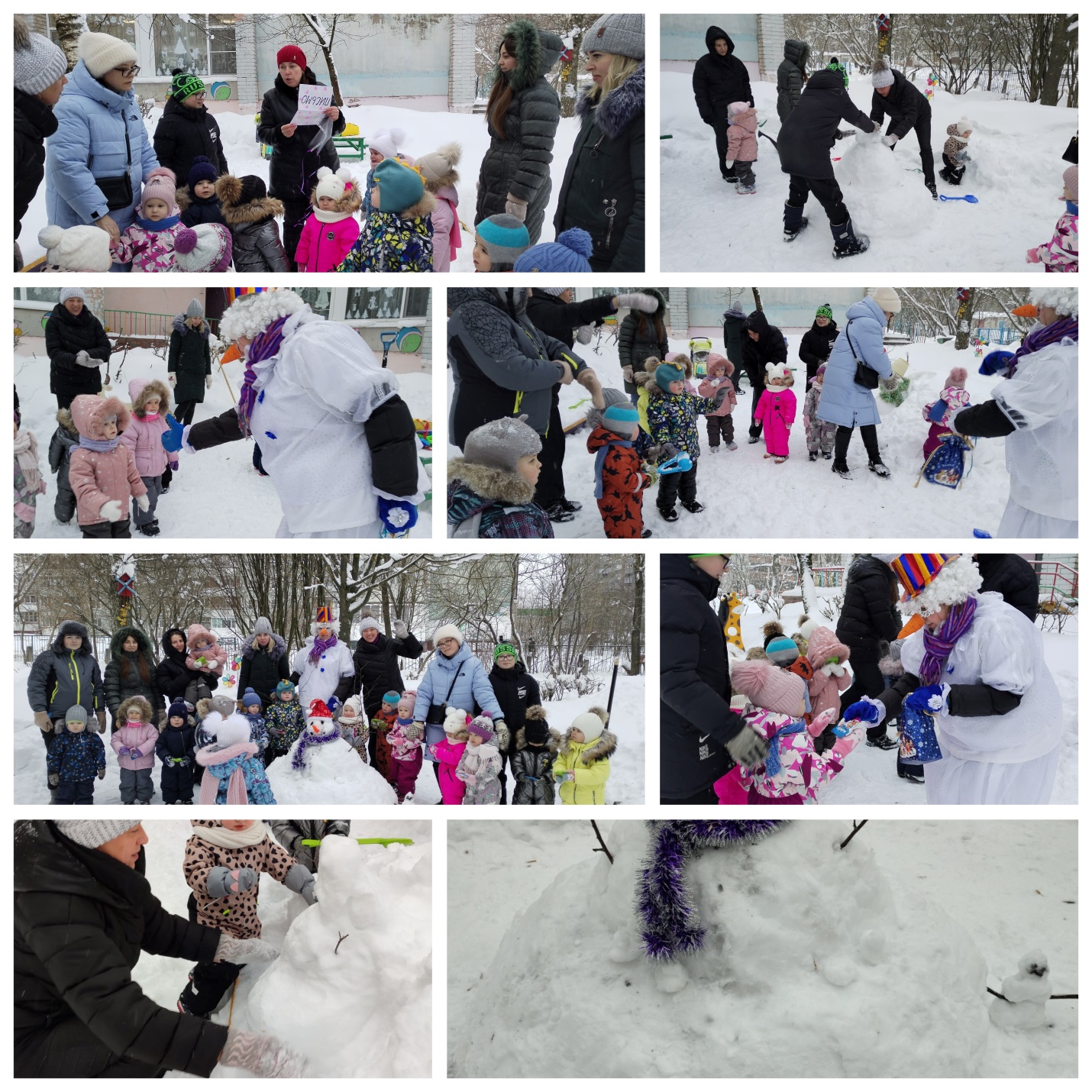 Использованная литература1. С.Н.Теплюк «Ребёнок третьего года жизни»;2. «Развивающие игры с малышами до трёх лет» (Составитель Т.В.Галанова);3 С.Н. Теплюк «Занятия на прогулке с малышами»;4.Т.Г.Казакова «Развивайте у дошкольников творчество»;5.Материалы из интернет ресурса